                                                                                                                                                                                                        О Т К Р Ы Т О Е    А К Ц И О Н Е Р Н О Е     О Б Щ Е С Т В О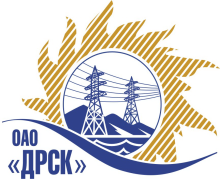 		Протокол выбора победителягород  Благовещенск, ул. Шевченко, 28ПРЕДМЕТ ЗАКУПКИ: закрытый запрос цен по результатам рамочного конкурса Закупка № 57 «Выполнение мероприятий по технологическому присоединению заявителей к сетям 0.4-10 кВ на территории СП ЮЭС филиала «ПЭС» 	лот 33– «Выполнение мероприятий по технологическому присоединению заявителей к сетям 0.4-10 кВ на территории СП ЦЭС филиала «ПЭС» г. Артем с. Киневичи, Надеждинский район урочище Соловей ключ»для нужд филиала ОАО «ДРСК» «Приморские электрические сети» (закупка раздела 2.1.1. ГКПЗ 2014 г.).Плановая стоимость: лот № 33 – 5 575 490,00 руб. без НДСУказание о проведении закупки от 20.08.2014 № 210.№ и дата протокола вскрытия конвертов: 513/УКС-В от 28.08.2014г.Форма голосования членов Закупочной комиссии: очно-заочная.ПРИСУТСТВОВАЛИ: На заседании присутствовали 8 членов Закупочной комиссии 2 уровня. ВОПРОСЫ, ВЫНОСИМЫЕ НА РАССМОТРЕНИЕ ЗАКУПОЧНОЙ КОМИССИИ: О признании предложений ОАО "ВСЭСС", ООО "ДВ Энергосервис" несоответствующим условиям закупки О признании предложений соответствующие условиям закупкиО  ранжировке предложений Участников закупки. Выбор победителяРАССМАТРИВАЕМЫЕ ДОКУМЕНТЫ:Протокол вскрытия конвертов Индивидуальные заключения Чернова С.В. Лаптева И.А.ВОПРОС 1 «	О признании предложений ОАО "ВСЭСС", ООО "ДВ Энергосервис" несоответствующим условиям закупки»ОТМЕТИЛИ:ОАО "ВСЭСС" не подтвердил ставку, сделанную на ЭТП, что не соответствует требованиям п. 20 Извещения (Закупочной документации).ООО "ДВ Энергосервис" не подтвердил ставку, сделанную на ЭТП, что не соответствует требованиям п. 20 Извещения (Закупочной документации).ВОПРОС 2 «О признании предложений соответствующие условиям закупки»ОТМЕТИЛИ:Предложения ООО "Эрланг", ООО "ЭДС", ООО "УЭМ", ООО "ПЭСК" признаются удовлетворяющим по существу условиям закупки. Предлагается принять данные предложения к дальнейшему рассмотрению.ВОПРОС 3 «	О ранжировке предложений Участников закупки.  Выбор победителя»ОТМЕТИЛИ:В соответствии с требованиями и условиями, предусмотренными Извещением (Закупочной документацией) о закупке, предлагается ранжировать предложения следующим образом: На основании вышеприведенной ранжировки предложений предлагается признать Победителем Участника, занявшего первое место: ООО "ПЭСК" (690013, Россия, Приморский край, г. Владивосток, ул. Ладыгина, д. 13, кв. 95), предложение на выполнение работ «Выполнение мероприятий по технологическому присоединению заявителей к сетям 0.4-10 кВ на территории СП ЦЭС филиала «ПЭС» г. Артем с. Киневичи, Надеждинский район урочище Соловей ключ», на общую сумму – 4 860 000,00  руб. без НДС (НДС не облагается). Условия финансирования: в течение 30 (тридцати) дней с момента подписания актов приемки работ. Срок выполнения работ: в течение 3(трех) месяцев с момента заключения договора. Гарантия: Гарантия подрядчика на своевременное и качественное выполнение работ, а также на устранение дефектов, возникших по его вине, составляет 60 месяцев с момента подписания актов сдачи-приемки. Гарантия на материалы и оборудование, поставляемые подрядчиком 60 месяцев. Предложение имеет правовой статус оферты и действует до 27.11.2014.РЕШИЛИ:Предложения ОАО "ВСЭСС", ООО "ДВ Энергосервис" не рассматривать. Признать предложения ООО "Эрланг", ООО "ЭДС", ООО "УЭМ", ООО "ПЭСК"   соответствующие условиям закупки.Утвердить ранжировку предложений Участников:1 место  - ООО "ПЭСК";2 место - ООО "Эрланг";3 место – ООО "ЭДС";4 место - "УЭМ".Признать Победителем Участника, занявшего первое место: ООО "ПЭСК" (690013, Россия, Приморский край, г. Владивосток, ул. Ладыгина, д. 13, кв. 95), предложение на выполнение работ «Выполнение мероприятий по технологическому присоединению заявителей к сетям 0.4-10 кВ на территории СП ЦЭС филиала «ПЭС» г. Артем с. Киневичи, Надеждинский район урочище Соловей ключ», на общую сумму – 4 860 000,00  руб. без НДС (НДС не облагается). Условия финансирования: в течение 30 (тридцати) дней с момента подписания актов приемки работ. Срок выполнения работ: в течение 3(трех) месяцев с момента заключения договора. Гарантия: Гарантия подрядчика на своевременное и качественное выполнение работ, а также на устранение дефектов, возникших по его вине, составляет 60 месяцев с момента подписания актов сдачи-приемки. Гарантия на материалы и оборудование, поставляемые подрядчиком 60 месяцев. Предложение имеет правовой статус оферты и действует до 27.11.2014.Ответственный секретарь Закупочной комиссии 2 уровня ОАО «ДРСК»	О.А. МоторинаТехнический секретарь Закупочной комиссии 2 уровня ОАО «ДРСК»	Т.А. ИгнатоваДАЛЬНЕВОСТОЧНАЯ РАСПРЕДЕЛИТЕЛЬНАЯ СЕТЕВАЯ КОМПАНИЯУл.Шевченко, 28,   г.Благовещенск,  675000,     РоссияТел: (4162) 397-359; Тел/факс (4162) 397-200, 397-436Телетайп    154147 «МАРС»;         E-mail: doc@drsk.ruОКПО 78900638,    ОГРН  1052800111308,   ИНН/КПП  2801108200/280150001№ 513/УКС-ВП11 сентября 2014 годаМесто в ранжировкеНаименование участника и его адресПредмет и общая цена заявки на участие в запросе предложений1 местоООО "ПЭСК" (690013, Россия, Приморский край, г. Владивосток, ул. Ладыгина, д. 13, кв. 95)Цена: 4 860 000,00  руб. без НДС (НДС не облагается)Условия финансирования: в течение 30 (тридцати) дней с момента подписания актов приемки работСрок выполнения работ: в течение 3(трех) месяцев с момента заключения договора.Гарантия: Гарантия подрядчика на своевременное и качественное выполнение работ, а также на устранение дефектов, возникших по его вине, составляет 60 месяцев с момента подписания актов сдачи-приемки. Гарантия на материалы и оборудование, поставляемые подрядчиком 60 месяцев.2 местоООО "Эрланг" (690090, Россия, Приморский край, г. Владивосток, ул. Пологая, д. 68, оф. 405)Цена: 5 480 000,00 руб. без НДС (6 466 400,00 руб. с НДС)Условия финансирования: в течение 30 (тридцати) календарных дней с момента подписания актов выполненных работ обеими сторонами.Срок выполнения работ: в течение 3(трех) месяцев с момента заключения договора.Гарантия: Гарантия подрядчика на своевременное и качественное выполнение работ, а также на устранение дефектов, возникших по его вине, составляет 60 месяцев с момента подписания актов сдачи-приемки. Гарантия на материалы и оборудование, поставляемые подрядчиком 60 месяцев.3 местоООО "ЭДС" (692500, Россия, Приморский край, г. Уссурийск, ул. Тимирязева, д. 29-202)Цена: 5 575 169,00 руб. без НДС (6 578 699,42 руб. с НДС)Условия финансирования:  Без аванса. Текущие платежи в течение 30 (тридцати) календарных дней с момента подписания актов выполненных работ обеими сторонами. Окончательная оплата производится в течение 30 (тридцати) календарных дней со дня подписания приемо-сдаточной документации.Срок выполнения работ: в течении 3 (трех) месяцев с момента заключения договораГарантия: восстановление возникших разрушений в течение 60 месяцев, условия и сроки устранения обнаруженных дефектов и недоделок в течение гарантийного срока.4 местоООО "УЭМ" (692502 , Приморский край, г. Уссурийск, ул. Штабского, д. 1)Цена: 5 575 490,00 руб. без НДС (6579 078,20 руб. с НДС)Условия финансирования: в течение 30 (тридцати) календарных дней с момента подписания актов выполненных работ обеими сторонамиСрок выполнения работ: в течение 90 дней с момента заключения договора.Гарантия: Гарантия подрядчика на своевременное и качественное выполнение работ, а так же на устранение дефектов, возникших по его вине составляет 60 месяцев со дня подписания Акта сдачи-приемки. Гарантия на материалы и оборудование, поставляемые подрядчиком действует гарантия сроком, установленным заводом-изготовителем.